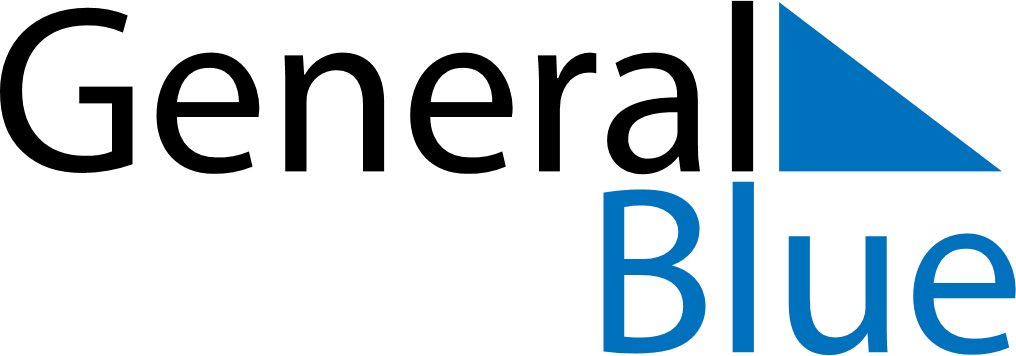 June 2024June 2024June 2024June 2024June 2024June 2024June 2024Paea, Iles du Vent, French PolynesiaPaea, Iles du Vent, French PolynesiaPaea, Iles du Vent, French PolynesiaPaea, Iles du Vent, French PolynesiaPaea, Iles du Vent, French PolynesiaPaea, Iles du Vent, French PolynesiaPaea, Iles du Vent, French PolynesiaSundayMondayMondayTuesdayWednesdayThursdayFridaySaturday1Sunrise: 6:22 AMSunset: 5:30 PMDaylight: 11 hours and 8 minutes.23345678Sunrise: 6:22 AMSunset: 5:30 PMDaylight: 11 hours and 7 minutes.Sunrise: 6:22 AMSunset: 5:30 PMDaylight: 11 hours and 7 minutes.Sunrise: 6:22 AMSunset: 5:30 PMDaylight: 11 hours and 7 minutes.Sunrise: 6:23 AMSunset: 5:30 PMDaylight: 11 hours and 7 minutes.Sunrise: 6:23 AMSunset: 5:30 PMDaylight: 11 hours and 6 minutes.Sunrise: 6:23 AMSunset: 5:30 PMDaylight: 11 hours and 6 minutes.Sunrise: 6:24 AMSunset: 5:30 PMDaylight: 11 hours and 6 minutes.Sunrise: 6:24 AMSunset: 5:30 PMDaylight: 11 hours and 5 minutes.910101112131415Sunrise: 6:24 AMSunset: 5:30 PMDaylight: 11 hours and 5 minutes.Sunrise: 6:25 AMSunset: 5:30 PMDaylight: 11 hours and 5 minutes.Sunrise: 6:25 AMSunset: 5:30 PMDaylight: 11 hours and 5 minutes.Sunrise: 6:25 AMSunset: 5:30 PMDaylight: 11 hours and 5 minutes.Sunrise: 6:25 AMSunset: 5:30 PMDaylight: 11 hours and 4 minutes.Sunrise: 6:26 AMSunset: 5:30 PMDaylight: 11 hours and 4 minutes.Sunrise: 6:26 AMSunset: 5:30 PMDaylight: 11 hours and 4 minutes.Sunrise: 6:26 AMSunset: 5:31 PMDaylight: 11 hours and 4 minutes.1617171819202122Sunrise: 6:26 AMSunset: 5:31 PMDaylight: 11 hours and 4 minutes.Sunrise: 6:27 AMSunset: 5:31 PMDaylight: 11 hours and 4 minutes.Sunrise: 6:27 AMSunset: 5:31 PMDaylight: 11 hours and 4 minutes.Sunrise: 6:27 AMSunset: 5:31 PMDaylight: 11 hours and 4 minutes.Sunrise: 6:27 AMSunset: 5:31 PMDaylight: 11 hours and 4 minutes.Sunrise: 6:27 AMSunset: 5:32 PMDaylight: 11 hours and 4 minutes.Sunrise: 6:28 AMSunset: 5:32 PMDaylight: 11 hours and 4 minutes.Sunrise: 6:28 AMSunset: 5:32 PMDaylight: 11 hours and 4 minutes.2324242526272829Sunrise: 6:28 AMSunset: 5:32 PMDaylight: 11 hours and 4 minutes.Sunrise: 6:28 AMSunset: 5:32 PMDaylight: 11 hours and 4 minutes.Sunrise: 6:28 AMSunset: 5:32 PMDaylight: 11 hours and 4 minutes.Sunrise: 6:28 AMSunset: 5:33 PMDaylight: 11 hours and 4 minutes.Sunrise: 6:29 AMSunset: 5:33 PMDaylight: 11 hours and 4 minutes.Sunrise: 6:29 AMSunset: 5:33 PMDaylight: 11 hours and 4 minutes.Sunrise: 6:29 AMSunset: 5:33 PMDaylight: 11 hours and 4 minutes.Sunrise: 6:29 AMSunset: 5:34 PMDaylight: 11 hours and 4 minutes.30Sunrise: 6:29 AMSunset: 5:34 PMDaylight: 11 hours and 4 minutes.